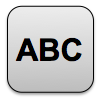 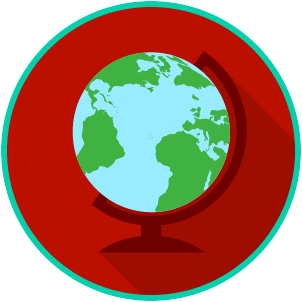 Forms of GovernmentWrite about your understanding of the different forms of government by explaining the connections between and among each of the terms in the concept circle. How do the terms in the concept circle fit together?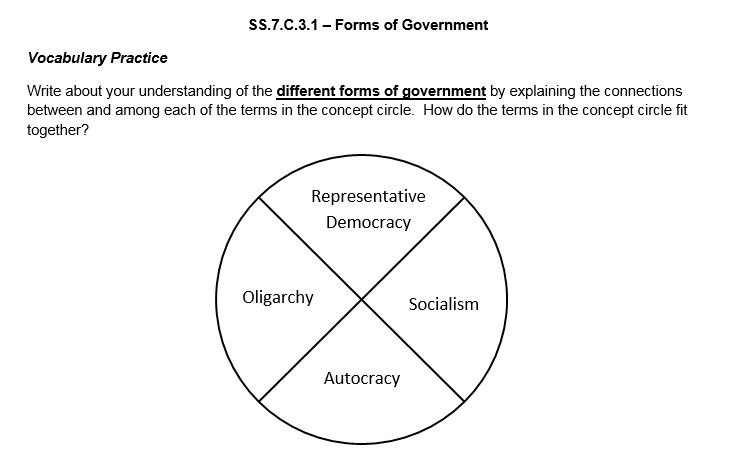 